  HISTÓRIA                                                        1.A FIGURA ABAIXO REPRESENTA UMA LINHA DO TEMPO. ESCREVA NAS ETIQUETA,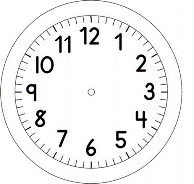 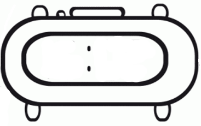 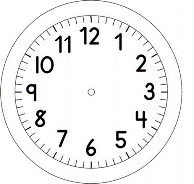 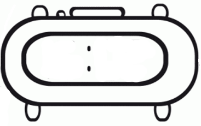  QUATRO FATOS MARCANTES DA VIDA DE SEU PAPAI.LIGUE AS ETIQUETAS COM O ANO EM QUE OS FATOS OCORRERAM.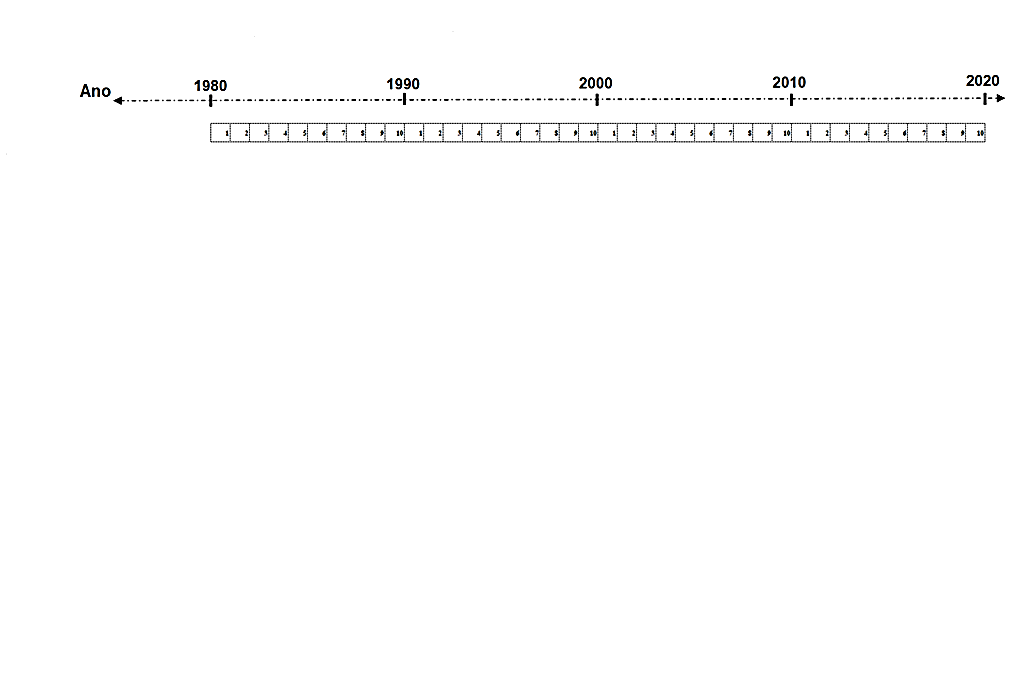 